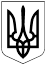 БЕРЕЗАНСЬКА МІСЬКА РАДАБРОВАРСЬКОГО РАЙОНУ КИЇВСЬКОЇ ОБЛАСТІВИКОНАВЧИЙ КОМІТЕТ РІШЕННЯВ зв’язку з кадровими змінами, з метою впорядкування процедури проведення конкурсу з призначення управителя багатоквартирного будинку, відповідно  до статті 30 Закону України „Про місцеве самоврядування в Україні“, наказу Міністерства регіонального розвитку, будівництва та житлово-комунального господарства України від 13.06.20216 № 150 „Про затвердження Порядку проведення конкурсу з призначення управителя багатоквартирного будинку“ виконавчий комітет Березанської міської ради  ВИРІШИВ:Внести зміни до додатку 2 рішення виконавчого комітету Березанської міської ради від 19.10.2018 № 237 „Про конкурсну комісію з призначення управителя багатоквартирного будинку у місті Березань“, виклавши його  в новій редакції (додається).Рішення виконавчого комітету Березанської міської ради від 22.11.2018 № 268 „Про затвердження складу комісії з призначення управителя багатоквартирного будинку у місті Березань“ вважати таким, що втратило чинність.Контроль за виконанням рішення покласти на заступника міського голови з питань діяльності виконавчих органів Рябоконя О.П.Міський голова підпис)             (підпис)                                 Володимир ТИМЧЕНКОСКЛАДконкурсної комісії з призначення управителя багатоквартирного будинку у місті БерезаньЗаступник міського голови з питань діяльності виконавчих органів          (підпис)          Іванна МОСІНЗОВА22 жовтня 2021 рокум. Березань№ 185Про внесення змін до рішення виконавчого комітету Березанської міської ради від 19.10.2018 № 237Додаток 1до рішення виконавчого комітету22.10.2021 № 185Рябоконь Олексій Петрович-заступник міського голови з питань діяльності виконавчих органів, голова конкурсної комісіїІващенко Наталія Степанівна-начальник відділу економічного аналізу та розвитку управління економіки виконавчого комітету Березанської міської ради, заступник голови конкурсної комісіїКирда Рімма Ашиківна-завідувач сектору з питань житлово-комунального господарства виконавчого комітету Березанської міської ради, секретар конкурсної комісіїЧлени комісії:Члени комісії:Члени комісії:Ігнатій Ольга Іванівна-депутат Березанської міської ради (за згодою)Ломака Ігор Миколайович-член виконавчого комітету Березанської міської радиОкладний Олександр Сергійович-депутат Березанської міської ради (за згодою)Олексійчук Людмила Валеріївна-начальник юридичного відділу апарату Березанської міської ради та її виконавчого комітетуХатян Наталія Володимирівна-депутат Березанської міської ради (за згодою)Хмарська Наталія Володимирівна-начальник відділу архітектури та містобудування виконавчого комітету Березанської міської ради